VERWALTUNGS- UND RECHTSAUSSCHUSSNeunundsechzigste Tagung
Genf, 10. April 2014Entwurf einer Tagesordnungvom Verbandsbüro erstellt

Haftungsausschluß:  dieses Dokument gibt nicht die Grundsätze oder eine Anleitung der UPOV wieder	Eröffnung der Tagung	Annahme der Tagesordnung	Bericht über die Entwicklungen im Technischen Ausschuß (Dokument CAJ/69/11)	Ausarbeitung von Informationsmaterial zum UPOV-Übereinkommen (Dokumente CAJ/69/2 und CAJ-AG/13/8/10) 	TGP-Dokumente (Dokument CAJ/69/3)Überarbeitung von TGP-Dokumenten: TGP/0: Liste der TGP-Dokumente und Datum der jüngsten AusgabeTGP/2: Liste der von der UPOV angenommenen PrüfungsrichtlinienTGP/5: Erfahrung und Zusammenarbeit bei der DUS-PrüfungTGP/7: Erstellung von Prüfungsrichtlinien TGP/8: Prüfungsanlage und Verfahren für die Prüfung der Unterscheidbarkeit, der Homogenität und der BeständigkeitTGP/9: Prüfung der Unterscheidbarkeit	Molekulare Verfahren (Dokument CAJ/69/4)	Sortenbezeichnungen (Dokument CAJ/69/5)	Informationen und Datenbankena)	UPOV-Informationsdatenbanken (Dokument CAJ/69/6)b)	Austauschbare Software (Dokument CAJ/69/7)c)	Elektronische Systeme für die Einreichung von Anträgen (Dokument CAJ/69/8)	Etwaige Entwicklung eines UPOV-Suchinstruments für Ähnlichkeiten zum Zweck der Sortenbezeichnung  (Dokument CAJ/69/9)	Angelegenheiten, die vom International Seed Federation (ISF) aufgeworfen wurden (Dokument CAJ/69/10)	Programm für die siebzigste Tagung	Annahme des Berichts über die Entschließungen (sofern zeitlich möglich)	Schließung der Tagung[Ende des Dokuments]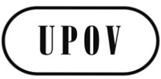 GCAJ/69/1ORIGINAL:  englischDATUM:  17. Januar 2014INTERNATIONALER VERBAND ZUM SCHUTZ VON PFLANZENZÜCHTUNGEN INTERNATIONALER VERBAND ZUM SCHUTZ VON PFLANZENZÜCHTUNGEN INTERNATIONALER VERBAND ZUM SCHUTZ VON PFLANZENZÜCHTUNGEN GenfGenfGenf